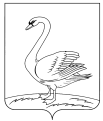 ОТДЕЛ ОБРАЗОВАНИЯ АДМИНИСТРАЦИИЛЕБЕДЯНСКОГО МУНИЦИПАЛЬНОГО РАЙОНАП Р И К А З 26.12.2019г.							             	№ 500                                                                                                                                                                                                                                                                                                                                                					       г. Лебедянь     Об утверждении Плана мероприятий по противодействию  коррупции в отделе образования и образовательных учреждениях Лебедянского муниципального района  на 2020г.    В целях совершенствования  деятельности по противодействию коррупции, в соответствии с Федеральным законом от 25 декабря 2008г.№ 273 –ФЗ « О противодействии коррупции», Указом Президента Российской Федерации от 13 апреля 2010 года № 460 « О национальной стратегии противодействия коррупции» П Р И К А З Ы В А Ю:1.Утвердить План мероприятий по противодействию  коррупции в отделе образования и образовательных учреждениях Лебедянского муниципального района на 2020г.2.  Руководителям образовательных учреждений:2.1. Разработать и утвердить Планы мероприятий по противодействию  коррупции в образовательных учреждениях;2.2. Обеспечить выполнение мероприятий  по противодействию коррупции;2.3. Своевременно информировать  отдел образования о выявленных фактах противоправной деятельности в образовательных учреждениях.3. Директору МБУ КИРО и РО Н.В. Савиной разместить настоящий приказ на официальном сайте отдела образования.4. Контроль за исполнением приказа возложить на заместителя начальника отдела образования Л.А. Чернышеву.Начальник отдела образованияадминистрации Лебедянскогомуниципального района                                                        Е.Ю. СотниковаСкуратова Е.Н.5-25-38